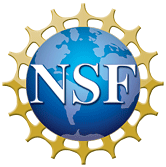 Science:  Becoming the MessengerA communications skill-building workshop brought to you by the National Science FoundationWaikiki Beach Marriott Resort & Spa, 2552 Kalakaua Avenue, Honolulu, Hawaii January 23, 2012		*******DRAFT*******		7:30 a.m.	Breakfast and registration 8:00 - 8:15 	Opening remarks Susan Mason, NSFDenise Barnes, Sr. Staff Associate, NSF EPSCoR8:15 – 8:45	The Workshop “Morning Show” Chris Mooney8:45 - 9:00	The State of Science Chris Mooney9:00 – 10:00	Creating & Distilling Your MessageDan AganChris MooneyJoe Schreiber10:00 – 10:15	Break10:15 – 12:00	Creating & Distilling Your Message (continued)12:00 – 1:00	Lunch 1:00 – 3:00	A Hitchhiker’s Guide to Public Presentations Dan Agan	From Triangle to Twitter Chris Mooney		From Message to MovieJoe Schreiber3:00 – 3:15	BreakJanuary 23, 2012 (continued)3:15 – 4:15	Information Partners Breakout Session – for all Public Information Officers (communicating on behalf of institutions & universities) 3:15 – 4:15	Concurrent Breakout Sessions #1 I  Am New Media (And So Can You!) – Chris Mooney  (laptop required)Video Boot Camp: Tell Your Story on Camera  – Joe Schreiber  (laptop required)4:30 – 5:30	Concurrent Breakout Sessions #2 I Am New Media (And So Can You!) -  Chris Mooney  (laptop required)Video Boot Camp: Tell Your Story on Camera – Joe Schreiber  (laptop required)5:30 – 5:45	The Workshop “Morning Show” – Revisited Chris Mooney5:45 – 6:00	Complete Evaluation Forms 		Presentation of Certificates